Teacher: Hoffner, Guest, Long, Marchbanks					Subject: USHistory	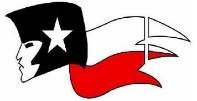 6 Weeks: 2									Dates: 10/17-10/121MondayLesson PlanTEK(S)Resources/MaterialsNotes – Times - Reflection:Learning TargetsStudents will identify grievances the colonists listed in the Declaration of Independence.8.15CNotes – Times - Reflection:Warm up/Hook/Connections8.15CNotes – Times - Reflection:Direct Instruction/Guided Practice (I DO, WE DO) Teacher will lead the class in a quick review over the Declaration of Independence. Teacher will then show the “Apologize” History Parody. Students will work with a partner to complete the analysis form of the video.Unit/BundleStrategiesNotes – Times - Reflection:Direct Instruction/Guided Practice (I DO, WE DO) Teacher will lead the class in a quick review over the Declaration of Independence. Teacher will then show the “Apologize” History Parody. Students will work with a partner to complete the analysis form of the video.2:2Partner ShareNotes – Times - Reflection:Checks for Understanding  (FORMATIVE – SUMMATIVE)2:2Partner ShareNotes – Times - Reflection:Student Independent Practice (YOU DO)ELPS (LSRW)ELPS (LSRW)Notes – Times - Reflection:Student Independent Practice (YOU DO)Speaking, Listening, Reading, Writing Speaking, Listening, Reading, Writing TuesdayLesson PlanTEK(S)Resources/Materials Notes - Times - Reflection:Learning TargetsStudents will analyze important events of the Revolutionary War and explain the influence of the environment.8.1A, 4.BNotes - Times - Reflection:Warm up/Hook/Connections8.1A, 4.BNotes - Times - Reflection:Direct Instruction/Guided Practice (I DO, WE DO) Teacher will lead a brief discussion of important battles of the revolution and watch related videos.Unit/BundleStrategiesNotes - Times - Reflection:Direct Instruction/Guided Practice (I DO, WE DO) Teacher will lead a brief discussion of important battles of the revolution and watch related videos.2:2Notes - Times - Reflection:Checks for Understanding  (FORMATIVE – SUMMATIVE)2:2Notes - Times - Reflection:Student Independent Practice (YOU DO)Students will read information about the important battles from a secondary source and takes notes.ELPS (LSRW)ELPS (LSRW)Notes - Times - Reflection:Student Independent Practice (YOU DO)Students will read information about the important battles from a secondary source and takes notes.Speaking, Listening, Reading, Writing Speaking, Listening, Reading, Writing WednesdayLesson PlanTEK(S)Resources/MaterialsNotes-Times - Reflection:Learning TargetsStudents will synthesize information and create a graphic organizer.8.1A, 8.4C, 10.CIllustrated timelineNotes-Times - Reflection:Warm up/Hook/Connections8.1A, 8.4C, 10.CIllustrated timelineNotes-Times - Reflection:Direct Instruction/Guided Practice (I DO, WE DO) Teacher will lead the class in a short review of the battles discussed on Tuesday. Unit/BundleStrategiesNotes-Times - Reflection:Direct Instruction/Guided Practice (I DO, WE DO) Teacher will lead the class in a short review of the battles discussed on Tuesday. 2:2Notes-Times - Reflection:Checks for Understanding  (FORMATIVE – SUMMATIVE)2:2Student Independent Practice (YOU DO)Students will use the information they gathered Tuesday to create an illustrated timeline of the major battles of the American Revolution.ELPS (LSRW)ELPS (LSRW)Student Independent Practice (YOU DO)Students will use the information they gathered Tuesday to create an illustrated timeline of the major battles of the American Revolution.Listening, Speaking, Reading, WritingListening, Speaking, Reading, WritingThursdayLesson PlanTEK(S)Resources/MaterialsNotes- Times - Reflection:Learning TargetsStudents will describe the major causes and effects of the American Revolution8.1ANotesNotes- Times - Reflection:Warm up/Hook/Connections8.1ANotesNotes- Times - Reflection:Direct Instruction/Guided Practice (I DO, WE DO) Students will work in groups to sort major events, people, and concepts which are causes of the American Revolution into Political, Economic, and Social categories.Teacher will lead the class in a discussion about the political, economic, and social effects of the American RevolutionUnit/BundleStrategiesNotes- Times - Reflection:Direct Instruction/Guided Practice (I DO, WE DO) Students will work in groups to sort major events, people, and concepts which are causes of the American Revolution into Political, Economic, and Social categories.Teacher will lead the class in a discussion about the political, economic, and social effects of the American Revolution2:2Kagan StrategiesNotes- Times - Reflection:Checks for Understanding  (FORMATIVE – SUMMATIVE)2:2Kagan StrategiesNotes- Times - Reflection:Student Independent Practice (YOU DO)	ELPS (LSWR)ELPS (LSWR)Notes- Times - Reflection:Student Independent Practice (YOU DO)	Listening, Speaking, Reading, WritingListening, Speaking, Reading, WritingFridayLesson PlanTEK(S)Resources/MaterialsNotes -Times - Reflection:Learning TargetsStudents will identify major concepts, events, and people of the American RevolutionNotes -Times - Reflection:Warm up/Hook/ConnectionsNotes -Times - Reflection:Direct Instruction/Guided Practice (I DO, WE DO) Unit/BundleStrategiesNotes -Times - Reflection:Direct Instruction/Guided Practice (I DO, WE DO) 2:2Notes -Times - Reflection:Checks for Understanding  (FORMATIVE – SUMMATIVE)2:2Notes -Times - Reflection:Student Independent Practice (YOU DO)	TestELPS (LSRW)ELPS (LSRW)Notes -Times - Reflection:Student Independent Practice (YOU DO)	Test